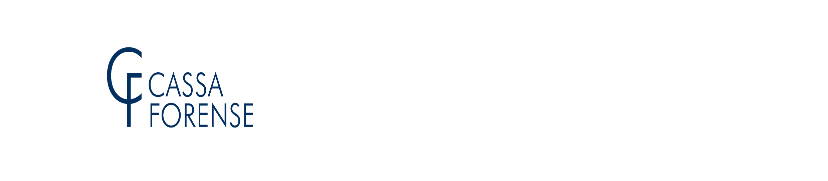 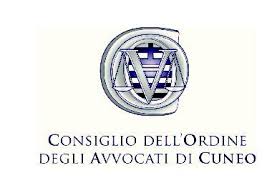 “MUTUO: DISCIPLINA, PROBLEMI ED INDICAZIONI DELLA SUPREMA CORTE”Cuneo, 5 dicembre 2019 - ore 15,00 – 19,00Università ex Mater Amabilis di Cuneo Via A. Ferraris di Celle, 2 PROGRAMMAOre 14.45 – 15.00 Registrazione partecipantiIndirizzi di saluto dal Presidente del Tribunale di Cuneo Dott. Paolo Giovanni Demarchi Albengo e dal Presidente dell’Ordine degli Avvocati di Cuneo Avv. Claudio MassaModeratore : Avv. Alberto Bassignano Delegato Cassa ForenseI sessione Considerazioni generali sul contratto di mutuo (mutuo ordinario, mutuo fondiario ed altre tipologie)Prof. Avv. Alessandro Ciatti Càimi - Ordinario di Diritto Civile nell’Università di Torino – Commissione studi civilistici – Consiglio nazionale del notariato.Forma del contratto e regole di trasparenza bancaria.  Disciplina del credito immobiliare al consumatore. Analisi di clausole contrattualiProf. Avv. Mia Callegari - Professore Associato di Diritto Commerciale e di Diritto Bancario – Dipartimento di Giurisprudenza  - Università di Torino.Il contratto di mutuo: problematiche correlate alla sommatoria dei tassi ed al superamento del tasso soglia. Orientamenti del Tribunale di Cuneo.Dott. Gianluigi Biasci - Giudice Ordinario presso il Tribunale di CuneoDott.ssa Rossella Chirieleison – Giudice Ordinario presso il Tribunale di Cuneo.Coffee breakII sessioneFinanziamenti a rimborso rateale: ammortamento alla francese, interessi moratori e usura. Soluzioni giurisprudenziali e questioni aperte.Dott. Gian Paolo Macagno – Consigliere Prima Sezione Civile Corte d’Appello di Torino – Consigliere Sezione Specializzata in materia d’impresa Corte d’Appello di Torino.Metodologia di calcolo del tasso usurario e conseguenze del superamento del tasso sogliaDott. Ermanno Garola – Dottore Commercialista e Revisore legale dei conti.Mutui di riposizionamento e ristrutturazione dei debiti. Chisura dei lavori e relazione di sintesiAvv. Marco Pellegrino – Avvocato del Foro di Cuneo.L’evento è organizzato dall’Ordine degli Avvocati di Cuneo ed è accreditato con l’attribuzione di 3 crediti formativi.L’iscrizione dovrà essere effettuata tramite la piattaforma RICONOSCO entro il 4/12/2019.Con la collaborazione di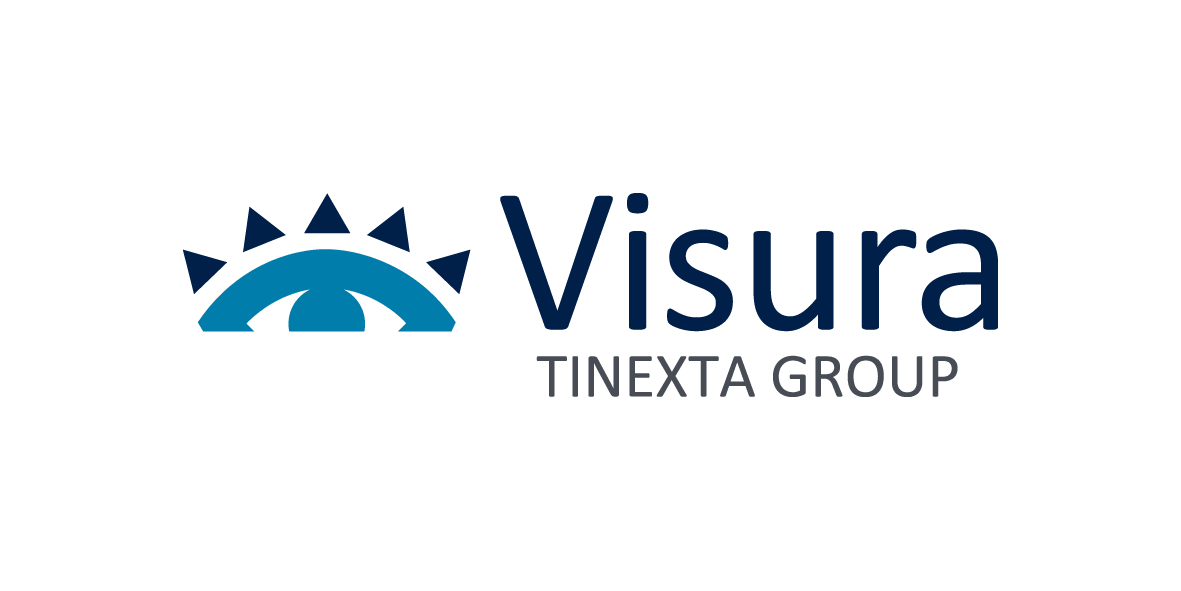 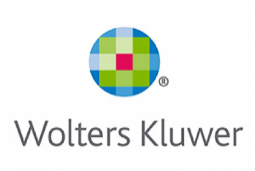 